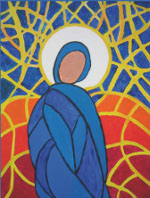 Maiandachten im Seelsorgeraum Guter Hirte – St. Franziskus4. Mai 2022  St. Franziskus 11. Mai 2022  St. Franziskus   18. Mai 2022  St. Franziskus31. Mai 2022  Guter Hirte Beginn ist um 19.00 Uhr12. Mai 2022  Seniorenwohnheim Keimelmayrgut  Beginn 16.00 Uhr                                                                   4020 Linz, Kaplitzstraße 2-4